Grupa „Biedronki”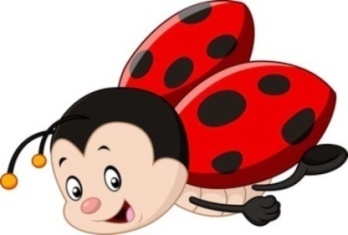 KWIECIEŃ	                         12-16.04.2021 r.            Temat tygodnia: Dbamy o naszą planetę Cele/ umiejętności dzieci:-  …..idź do przodu pięć kroków, idź w bok dwa kroki, idź do tyłu – utrwalanie   orientacji przestrzennej podczas zabaw ruchowych, - poznanie obrazu graficznego liczby 8, -doskonalenie umiejętności posługiwania się liczebnikami głównymi   i porządkowymi, przeliczanie elementów, określanie liczebności – o ile więcej, - ćwiczenia grafomotoryczne- rysowanie wzorów cyfropodobnych, pisanie  po śladzie cyfry 8, - uzmysłowienie dzieciom sensu segregowania śmieci oraz ponownego   wykorzystywania surowców,- propagowanie działań związanych z ochroną środowiska, kształtowanie   świadomych postaw proekologicznych, - zachęcanie do wypowiadania się, mówienia pełnymi zdaniami,           Temat: Dbamy o nasza planetę obejmuje kraty pracy cz.4, s.66- 75 .                          BIEDRNKI – w tym tygodniu nadal pracujemy w domu.Bardzo proszę wykonajcie zadania w kartach pracy cz.4 str. 66- 75. Zadania wykonuje każdy przedszkolak samodzielnie lub niewielka pomocą rodzica.			Pozdrawiam wszystkich  Anna RuteckaPodpowiedzi, objaśnienia do zadań:PONIEDZIAŁEK- Przypomnienie wiadomości o kosmosie- KP s.66- 67- rozmowa n/t kosmosu na podstawie    ilustracji.- Odczytanie podpisów(samodzielnie lub z pomocą rodzica).- Dzielenie odczytanych wyrazów na sylaby, liczenie sylab. -Układanie zdań z określonym wyrazem. Liczenie wyrazów w zdaniu. -„Dokończ zdanie…” – układanie zdań na temat kosmosu np.: Kiedyś wybiorę się…, Gdy   będziemy dorośli…, Mam ochotę na… - Oglądanie globusa(dla dzieci mających globus) ,wskazywanie kontynentów, oceanów.- Zabawa „Wykonaj zadanie”  np.: Idź do przodu pięć kroków, idź w bok dwa kroki, idź  do tyłu – utrwalanie orientacji przestrzennej. WTOREK       Wykonywanie ćwiczeń w KP4, s.68-70 -Prezentacja cyfry 8, drukowanej i pisanej, zwrócenie uwagi na jej charakterystyczne cechy. - Kreślenie cyfry w powietrzu, wodzenie palcem po śladzie. - Kolorowanie rakiet, które są zbudowane z ośmiu elementów. - Odszukiwanie wszystkich cyfr 8 ukrytych na obrazku.-Łączenie gwiazdek w ośmioelementowe gwiazdo-zbiory.- Otaczanie pętlą ósmego statku kosmicznego od lewej strony.- Rysowanie wzorów cyfropodobnych, pisanie po śladzie cyfry 8, rysowanie w workach butelek lub puszek po tyle, ile wskazują cyfry- proszę zwrócić uwagę na kierunek pisania, kreślimy wzory piszemy cyfrę wolno, ale dokładnie. ŚRODA     -Wykonywanie ćwiczeń w KP4, s. 71 – dopasowywanie (nalepianie liter) do znaków kodu. (utrwalanie poznanych liter, odczytywanie hasła)-Kolorowanie ufoludków zgodnie z podanym kodem – utrwalanie figur geometrycznych, nauka logicznego myślenia, ćwiczenia grafomotoryczne. -Zabawa „Znajdź cyfrę” –(korzystamy z cyfr, które mamy z p-la) - kartoniki z cyfrą od1do 8 rozkładamy na biurku i obok budujemy np.: wieżę z odpowiednią liczbą klocków.    - Praca z obrazkami na temat powtórnego wykorzystania butelek ze szkła – KP4, s. 72.   Opowiadanie historyjki na podstawie obrazków, wykorzystanie wyrazów związanych z  następstwem czasu: najpierw, potem, teraz. Poszerzanie słownictwa o wyrazy takie jak: surowce wtórne, segregacja, huta szkła, wypowiadanie się na określony temat. CZWARTEK-Słuchanie wiersza D. Gellner Kosz na śmieci. Raz widziały w parku dzieci, co wyprawiał kosz na śmieci.                                                                 Pod czerwone wziął się boki i urządzał dzikie skoki.                                                                                          Przez parkowe pędził dróżki, rozrzucając szkła i puszki.                                                                                                       I przemykał alejkami  z papierami za uszami.                                                                                                         Tu coś zgubił, tam coś rzucił, wreszcie w krzakach się przewrócił.                                                                        Zawołały  w końcu dzieci: – Kosz na śmieci! I tak śmieci?                                                                               Kosz zza krzaka nos wystawił, śmietnikowy strój poprawił, spod śmieciowej zerknął grzywki:                                 – Chciałem trochę mieć rozrywki! Od lat w jednym miejscu stałem… Nikt z nas nie jest ideałem!- Odpowiedzi na pytania: Co widziały dzieci będąc w parku? Co robił kosz na śmieci? Dlaczego tak dziwnie się zachowywał? Jak kosz wytłumaczył swoje zachowanie?                               Co pomyślały dzieci?- Rozwiązanie quizu(zadania jednokrotnego wyboru)Gdzie dzieci powinny wyrzucać śmieci?                                                                                                              a. do kosza        b. na chodnikKtóre z wymienionych rzeczy zanieczyszczają środowisko?                                                                a. kamienie       b. zużyte baterieJaka torba najlepiej nadaje się na zakupy?                                                                                                 a. jednorazowa plastikowa   b. wielokrotnego użytkuPrzeterminowane lekarstwa odnosimy do:                                                                                               a. sklepu z zabawkami    b. pojemnika w aptece   - Wykonanie ćw.KP4 s. 73 – spróbuj zaprojektować znaczek, który wszystkim będzie     przypominał o segregacji śmieci.PIĄTEK- Rozsypanka literowa – tworzenie wyrazów (proszę skorzystać z liter, które otrzymaliście z przedszkola). Kto ma trudność może układać sylaby np.: ma, ma – łącząc powstanie mama; la, la- łącząc powstanie lala;   da, ma- łącząc powstanie dama……-Omówienie ilustracji przedstawiającej dzieci, które dbają o środowisko- KP4 s.74 ćw. nr1  i s.75 ćw. nr 1 - Praca ze zdjęciami- KP4 s.74 ćw. nr 2   i s.75 ćw. nr 2                                                                                                                                             Jakie działania podejmują ludzie, żeby dbać o środowisko?-Piosenka: pt. Ziemia to wyspa zielona (dla chętnych do nauki).https://www.youtube.com/watch?v=-ZQTnkXpcCA